System of Equations Definition: A system of equations is TWO LINEAR FUNCTIONSEx.Line 1: y = -3x +5		and   		Line 2: y = x – 3Definition: A solution to a system of equations is the point where the two lines intersect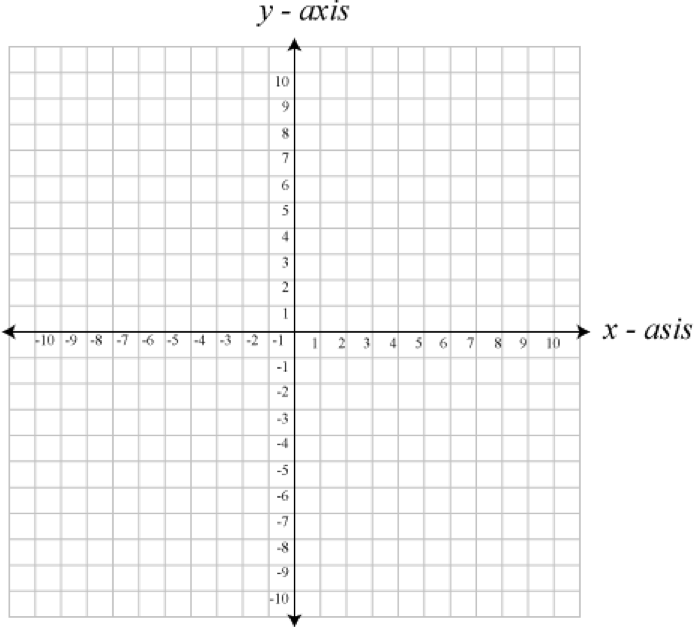 You can also obtain the solution in a table of values (warning: may be time consuming)Systems of equations can be used to determine…when 2 situations become equivalent/the same2 unknown valuesYou just need to come up with the equationsExamples:Veronica wants to visit a fish farm. On farm A, the admission fee is $10 plus $4 per catch. On farm B, admission is free but it costs $6 per fish caught. How many fish must Veronica catch for the costs to be equal at both fish farms?The sum of two numbers is 56. The difference between the two numbers is two. What are the numbers?For an awards banquet, adult tickets cost $15.00 and student tickets cost $10.00. If 140 tickets were sold, and the total amount collected was $1600, how many adults and how many students attended the banquet?Once you have a system, you can find the solution with a graph or a table of values.Comparison MethodSolving a system of equations means... Finding the point / coordinate (x, y) where the two lines intersect.We will do this using ALGEBRA.Example:Y = 2x + 1		Y = -3x + 10Steps to solve system of equations:Put the equations side by side and equal to each other2x + 1 = -3x + 10Put all variables on one side and the numbers on the other2x + 3x = 10 – 1Reduce and solve for x5x = 9X = 1.8 or 9/5Plug in the x value you just solved for into one of the equation (doesn’t matter which one) and solve for yY = 2x + 1Y = 2(1.8) + 1Y = 4.6Write your solution in the form of a (x, y) coordinateSolution = (1.8, 4.6)NOTE: Use this method if you have two equations in functional formPractice!y = -x +10y = 0.5x + 2y = 3x – 6y = x – 2y = 1.5x + 7y = -x – 3x = 2y + 4x = y – 12y = 6x + 10-6x + 2y = -2X0246Y (line 1)5-1-7-13Y (line 2)-3-113